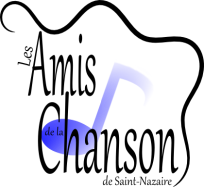 Le Chœur de l’Océan et les Amis de la Chanson Concert en duo à l’ Alvéole 12Samedi 4 mars 2023 20h30 Dimanche 5 mars 2023 à 15h30« Petits et grands »La chorale d’enfants « Le Chœur de l’Océan » sous la direction de Wilfried Busaall et « Les Amis de la Chanson » sous la direction de Patrick Pauvert unissent leurs voix pour un concert en duo qui sera donné à l’alvéole 12 le samedi 4 mars à 20h30 et le dimanche 5 mars à 15h30.Le thème de ce concert « Petits et Grands » montre bien la volonté d’associer enfants et adultes dans nos manifestations. Ces enfants seront sans doute nos chanteurs adultes de demain.Le Chœur de l’Océan et les Amis de la Chanson ont la joie de faire partager leur amour du chant. Ils espèrent vivement vous voir prendre un réel plaisir à venir les écouter pour cette rencontre entre petits et grands.La réservation des places se fait à compter du 25 février à La Maison des Associations, Agora 1901, 2bis rue Albert de Mun à Saint-Nazaire.- samedi 25 février (9h-12h) - mardi 28 février et jeudi 2 mars (10h-12h)- mercredi 1 mars et vendredi 3 mars (15h-18h)Prix des places : Tarif normal : 10 €, Réduit : 5 €            Pour en savoir plus : www.amis-de-la-chanson.com